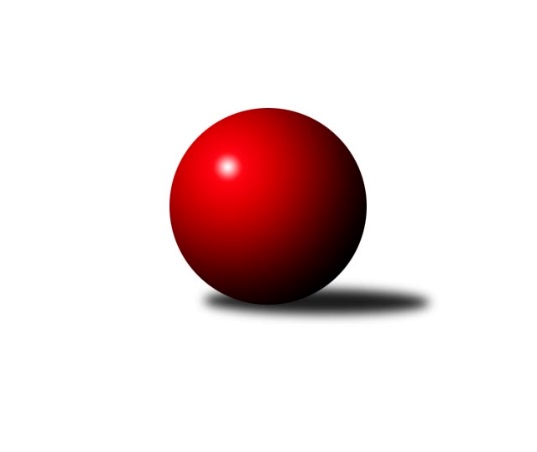 Č.14Ročník 2012/2013	2.2.2013Nejlepšího výkonu v tomto kole: 3291 dosáhlo družstvo: KK Konstruktiva Praha 1. KLZ 2012/2013Výsledky 14. kolaSouhrnný přehled výsledků:TJ Nový Jičín˝C˝	- KK Blansko 	6:2	3138:3050	15.0:9.0	2.2.TJ Neratovice	- SKK  Náchod	2:6	3036:3232	7.0:17.0	2.2.KK Konstruktiva Praha 	- TJ Spartak Přerov	5:3	3291:3182	14.0:10.0	2.2.KK Zábřeh	- KK Slavia Praha	2:6	3128:3197	10.0:14.0	2.2.TJ Sokol Husovice	- TJ Lokomotiva Česká Třebová	6:2	3184:3115	12.5:11.5	2.2.TJ Valašské Meziříčí	- TJ Sokol Duchcov	7:1	3226:3097	15.0:9.0	2.2.Tabulka družstev:	1.	KK Blansko	14	11	0	3	73.0 : 39.0 	191.5 : 144.5 	 3232	22	2.	KK Slavia Praha	14	11	0	3	72.0 : 40.0 	191.0 : 145.0 	 3230	22	3.	SKK  Náchod	14	9	0	5	61.0 : 51.0 	186.5 : 149.5 	 3207	18	4.	TJ Spartak Přerov	14	9	0	5	60.0 : 52.0 	175.5 : 160.5 	 3215	18	5.	TJ Nový Jičín˝C˝	14	7	0	7	58.0 : 54.0 	173.0 : 163.0 	 3163	14	6.	TJ Sokol Duchcov	14	6	2	6	57.0 : 55.0 	156.5 : 179.5 	 3141	14	7.	KK Konstruktiva Praha	14	7	0	7	53.0 : 59.0 	168.0 : 168.0 	 3187	14	8.	TJ Valašské Meziříčí	14	6	0	8	59.0 : 53.0 	157.5 : 178.5 	 3197	12	9.	TJ Sokol Husovice	14	6	0	8	53.0 : 59.0 	155.5 : 180.5 	 3138	12	10.	KK Zábřeh	14	5	1	8	51.0 : 61.0 	168.0 : 168.0 	 3197	11	11.	TJ Neratovice	14	3	0	11	39.0 : 73.0 	144.0 : 192.0 	 3104	6	12.	TJ Lokomotiva Česká Třebová	14	2	1	11	36.0 : 76.0 	149.0 : 187.0 	 3110	5Podrobné výsledky kola:	 TJ Nový Jičín˝C˝	3138	6:2	3050	KK Blansko 	Martina Hrdinová	134 	 145 	 141 	126	546 	 2:2 	 516 	 139	121 	 129	127	Zdeňka Ševčíková	Nela Pristandová	133 	 122 	 132 	127	514 	 0:4 	 541 	 137	133 	 138	133	Soňa Daňková	Dana Viková	124 	 142 	 134 	134	534 	 4:0 	 514 	 120	141 	 122	131	Lucie Nevřivová	Marie Kolářová *1	117 	 129 	 113 	134	493 	 2:2 	 511 	 142	136 	 108	125	Zuzana Musilová	Lenka Hrdinová	144 	 140 	 131 	140	555 	 4:0 	 486 	 138	117 	 115	116	Soňa Lahodová	Petra Abelová	128 	 127 	 112 	129	496 	 3:1 	 482 	 113	133 	 108	128	Lenka Kalová st. *2rozhodčí: střídání: *1 od 89. hodu Nikola Portyšová, *2 od 91. hodu Dana MusilováNejlepší výkon utkání: 555 - Lenka Hrdinová	 TJ Neratovice	3036	2:6	3232	SKK  Náchod	Zdenka Černá	114 	 136 	 132 	132	514 	 3:1 	 536 	 159	122 	 129	126	Šárka Majerová	Eva Dvorská	108 	 122 	 116 	112	458 	 0:4 	 521 	 120	129 	 122	150	Ilona Bezdíčková	Ivana Březinová	124 	 127 	 128 	129	508 	 1:3 	 548 	 135	123 	 143	147	Lucie Moravcová	Petra Jechová	118 	 119 	 125 	122	484 	 0:4 	 533 	 138	123 	 128	144	Dana Adamů	Renata Vystrčilová	120 	 127 	 125 	139	511 	 1:3 	 547 	 142	138 	 142	125	Aneta Cvejnová	Lucie Holubová	137 	 134 	 149 	141	561 	 2:2 	 547 	 138	128 	 155	126	Michaela Kučerovározhodčí: Nejlepší výkon utkání: 561 - Lucie Holubová	 KK Konstruktiva Praha 	3291	5:3	3182	TJ Spartak Přerov	Martina Čapková	151 	 127 	 127 	150	555 	 2:2 	 558 	 132	156 	 143	127	Jana Holubová	Petra Najmanová	127 	 130 	 134 	135	526 	 3:1 	 478 	 105	125 	 136	112	Gabriela Helisová	Kateřina Kohoutová	137 	 143 	 136 	121	537 	 1:3 	 544 	 144	146 	 116	138	Kristýna Strouhalová	Hana Viewegová	139 	 144 	 128 	138	549 	 2:2 	 546 	 127	149 	 137	133	Kateřina Fajdeková	Veronika Plasová	140 	 155 	 141 	150	586 	 4:0 	 512 	 139	124 	 135	114	Martina Janyšková	Jana Hrouzová	120 	 133 	 125 	160	538 	 2:2 	 544 	 147	123 	 144	130	Kamila Katzerovározhodčí: Nejlepší výkon utkání: 586 - Veronika Plasová	 KK Zábřeh	3128	2:6	3197	KK Slavia Praha	Dana Wiedermannová	126 	 123 	 124 	141	514 	 1:3 	 535 	 143	127 	 138	127	Blanka Mizerová	Olga Bučková	132 	 132 	 131 	120	515 	 1:3 	 581 	 165	146 	 130	140	Naděžda Dobešová	Olga Ollingerová	136 	 131 	 126 	121	514 	 1:3 	 542 	 123	148 	 142	129	Šárka Marková	Romana Švubová	107 	 135 	 153 	135	530 	 3:1 	 484 	 129	121 	 132	102	Vlasta Kohoutová	Jitka Killarová	135 	 129 	 138 	126	528 	 2:2 	 532 	 134	140 	 130	128	Růžena Smrčková	Lenka Horňáková	151 	 125 	 120 	131	527 	 2:2 	 523 	 142	128 	 132	121	Helena Gruszkovározhodčí: Nejlepší výkon utkání: 581 - Naděžda Dobešová	 TJ Sokol Husovice	3184	6:2	3115	TJ Lokomotiva Česká Třebová	Markéta Gabrhelová	129 	 127 	 145 	106	507 	 2.5:1.5 	 509 	 111	127 	 135	136	Andrea Jánová	Pavlína Procházková	136 	 129 	 125 	138	528 	 2:2 	 515 	 121	137 	 130	127	Klára Pekařová	Veronika Štáblová	133 	 134 	 148 	126	541 	 3:1 	 491 	 107	118 	 139	127	Eva Sedláková	Renata Konečná	132 	 122 	 145 	131	530 	 3:1 	 493 	 126	132 	 117	118	Hana Rubišarová	Zuzana Kolaříková	122 	 126 	 151 	127	526 	 1:3 	 530 	 134	129 	 139	128	Lucie Kaucká	Monika Trdá	139 	 130 	 136 	147	552 	 1:3 	 577 	 131	135 	 158	153	Ludmila Johnovározhodčí: Nejlepší výkon utkání: 577 - Ludmila Johnová	 TJ Valašské Meziříčí	3226	7:1	3097	TJ Sokol Duchcov	Barbora Křenková	138 	 122 	 128 	130	518 	 1:3 	 549 	 122	146 	 143	138	Alena Šmídová	Alena Kantnerová	140 	 137 	 143 	148	568 	 4:0 	 516 	 135	114 	 125	142	Adéla Kolaříková	Martina Zimáková	115 	 133 	 139 	121	508 	 2:2 	 496 	 122	132 	 115	127	Růžena Svobodová	Lucie Pavelková	114 	 117 	 156 	151	538 	 2:2 	 513 	 126	136 	 130	121	Simona Koutníková	Vendula Šebková	130 	 137 	 148 	124	539 	 4:0 	 476 	 120	113 	 120	123	Magdalena Holecová	Markéta Jandíková	141 	 136 	 136 	142	555 	 2:2 	 547 	 125	143 	 133	146	Markéta Hofmanovározhodčí: Nejlepší výkon utkání: 568 - Alena KantnerováPořadí jednotlivců:	jméno hráče	družstvo	celkem	plné	dorážka	chyby	poměr kuž.	Maximum	1.	Naděžda Dobešová 	KK Slavia Praha	568.41	372.2	196.2	0.7	8/8	(606)	2.	Olga Bučková 	KK Zábřeh	564.42	367.6	196.8	2.8	8/8	(602)	3.	Lenka Kalová  st.	KK Blansko 	560.69	363.6	197.1	1.3	7/8	(602)	4.	Martina Hrdinová 	TJ Nový Jičín˝C˝	558.43	364.5	194.0	3.9	8/8	(576)	5.	Nikol Plačková 	TJ Sokol Duchcov	553.31	369.3	184.0	3.6	7/8	(587)	6.	Jana Hrouzová 	KK Konstruktiva Praha 	551.39	365.7	185.7	2.9	7/8	(590)	7.	Veronika Plasová 	KK Konstruktiva Praha 	551.29	365.5	185.8	2.1	8/8	(592)	8.	Aneta Cvejnová 	SKK  Náchod	551.09	367.4	183.7	2.3	8/8	(598)	9.	Vendula Šebková 	TJ Valašské Meziříčí	546.86	362.0	184.9	3.0	7/8	(603)	10.	Šárka Marková 	KK Slavia Praha	545.18	364.9	180.2	2.3	7/8	(591)	11.	Šárka Majerová 	SKK  Náchod	544.71	358.8	185.9	3.5	6/8	(595)	12.	Zdeňka Ševčíková 	KK Blansko 	544.13	358.0	186.1	2.4	8/8	(599)	13.	Lucie Holubová 	TJ Neratovice	543.88	366.3	177.6	3.8	8/8	(561)	14.	Michaela Kučerová 	SKK  Náchod	543.13	351.3	191.9	1.8	8/8	(586)	15.	Lucie Nevřivová 	KK Blansko 	542.89	365.9	177.0	3.2	8/8	(582)	16.	Jana Holubová 	TJ Spartak Přerov	542.55	364.4	178.2	3.2	7/8	(586)	17.	Soňa Daňková 	KK Blansko 	542.02	358.1	183.9	3.9	7/8	(567)	18.	Helena Gruszková 	KK Slavia Praha	540.68	369.2	171.5	3.3	8/8	(583)	19.	Kateřina Fajdeková 	TJ Spartak Přerov	540.23	362.9	177.4	2.7	8/8	(575)	20.	Zuzana Musilová 	KK Blansko 	540.21	363.7	176.5	4.2	7/8	(612)	21.	Kristýna Strouhalová 	TJ Spartak Přerov	539.57	361.5	178.1	2.8	6/8	(569)	22.	Lenka Horňáková 	KK Zábřeh	539.17	359.9	179.2	3.6	6/8	(551)	23.	Markéta Jandíková 	TJ Valašské Meziříčí	538.52	368.2	170.3	4.9	8/8	(592)	24.	Kamila Katzerová 	TJ Spartak Přerov	538.50	359.5	179.0	3.6	8/8	(591)	25.	Lenka Hrdinová 	TJ Nový Jičín˝C˝	537.96	356.6	181.3	2.8	8/8	(584)	26.	Ludmila Johnová 	TJ Lokomotiva Česká Třebová	537.74	360.2	177.5	5.2	7/8	(616)	27.	Natálie Topičová 	TJ Valašské Meziříčí	537.07	360.2	176.9	3.9	7/8	(582)	28.	Romana Švubová 	KK Zábřeh	536.81	363.2	173.6	4.3	7/8	(578)	29.	Markéta Hofmanová 	TJ Sokol Duchcov	536.52	354.4	182.1	2.4	8/8	(614)	30.	Lucie Kaucká 	TJ Lokomotiva Česká Třebová	536.50	360.2	176.3	4.4	6/8	(568)	31.	Zuzana Kolaříková 	TJ Sokol Husovice	536.39	362.6	173.8	5.7	7/8	(570)	32.	Jitka Killarová 	KK Zábřeh	536.14	355.2	181.0	4.2	6/8	(589)	33.	Dana Adamů 	SKK  Náchod	535.19	364.2	171.0	4.2	8/8	(570)	34.	Hana Viewegová 	KK Konstruktiva Praha 	535.07	362.4	172.7	4.7	6/8	(565)	35.	Gabriela Helisová 	TJ Spartak Přerov	532.13	360.8	171.3	4.3	8/8	(558)	36.	Lucie Pavelková 	TJ Valašské Meziříčí	529.72	352.4	177.3	3.0	6/8	(591)	37.	Klára Pekařová 	TJ Lokomotiva Česká Třebová	529.45	352.5	176.9	4.8	8/8	(579)	38.	Renata Konečná 	TJ Sokol Husovice	528.75	362.2	166.6	5.8	6/8	(571)	39.	Eva Kopřivová 	KK Konstruktiva Praha 	528.63	359.1	169.6	5.4	8/8	(574)	40.	Markéta Gabrhelová 	TJ Sokol Husovice	527.93	360.2	167.7	5.8	7/8	(553)	41.	Simona Koutníková 	TJ Sokol Duchcov	526.94	351.2	175.7	2.2	7/8	(612)	42.	Blanka Mizerová 	KK Slavia Praha	526.63	353.2	173.4	3.5	7/8	(562)	43.	Veronika Štáblová 	TJ Sokol Husovice	526.29	355.5	170.7	5.5	7/8	(567)	44.	Ilona Bezdíčková 	SKK  Náchod	526.18	363.0	163.2	5.1	7/8	(583)	45.	Dana Viková 	TJ Nový Jičín˝C˝	525.69	359.8	165.9	6.1	8/8	(561)	46.	Alena Kantnerová 	TJ Valašské Meziříčí	525.33	352.0	173.3	3.6	7/8	(568)	47.	Marie Kolářová 	TJ Nový Jičín˝C˝	525.29	356.2	169.1	4.5	7/8	(547)	48.	Petra Najmanová 	KK Konstruktiva Praha 	524.98	348.6	176.4	5.2	7/8	(586)	49.	Běla Wollerová 	TJ Sokol Husovice	523.92	350.0	174.0	6.7	6/8	(550)	50.	Martina Zimáková 	TJ Valašské Meziříčí	523.70	357.8	165.9	2.9	6/8	(561)	51.	Lenka Kubová 	KK Zábřeh	522.96	354.4	168.6	6.7	7/8	(574)	52.	Růžena Smrčková 	KK Slavia Praha	521.81	350.4	171.4	2.7	6/8	(558)	53.	Martina Čapková 	KK Konstruktiva Praha 	520.97	353.4	167.6	5.6	7/8	(555)	54.	Pavlína Procházková 	TJ Sokol Husovice	519.78	354.7	165.1	5.4	7/8	(569)	55.	Dana Wiedermannová 	KK Zábřeh	518.73	359.4	159.3	6.7	6/8	(537)	56.	Olga Ollingerová 	KK Zábřeh	518.66	350.7	167.9	5.9	7/8	(546)	57.	Renata Vystrčilová 	TJ Neratovice	518.27	354.8	163.5	4.2	8/8	(553)	58.	Ivana Březinová 	TJ Neratovice	517.80	355.9	161.9	6.3	8/8	(561)	59.	Martina Janyšková 	TJ Spartak Přerov	517.57	352.1	165.5	5.0	7/8	(561)	60.	Lucie Moravcová 	SKK  Náchod	512.93	345.7	167.3	6.3	6/8	(550)	61.	Zdenka Černá 	TJ Neratovice	512.07	347.9	164.2	5.5	7/8	(554)	62.	Alena Šmídová 	TJ Sokol Duchcov	512.04	350.8	161.3	6.3	6/8	(549)	63.	Petra Jechová 	TJ Neratovice	511.43	346.1	165.3	5.3	8/8	(573)	64.	Michaela Nožičková 	TJ Nový Jičín˝C˝	511.40	353.3	158.1	7.8	6/8	(533)	65.	Vlasta Kohoutová 	KK Slavia Praha	511.16	344.7	166.5	5.0	7/8	(547)	66.	Andrea Jánová 	TJ Lokomotiva Česká Třebová	510.90	354.2	156.7	7.6	6/8	(574)	67.	Eva Dvorská 	TJ Neratovice	507.75	349.3	158.5	5.7	8/8	(543)	68.	Magdalena Holecová 	TJ Sokol Duchcov	507.34	347.6	159.7	6.3	7/8	(529)	69.	Petra Abelová 	TJ Nový Jičín˝C˝	504.14	340.7	163.4	4.1	6/8	(556)	70.	Růžena Svobodová 	TJ Sokol Duchcov	497.08	343.4	153.7	8.3	6/8	(521)	71.	Eva Sedláková 	TJ Lokomotiva Česká Třebová	490.58	338.8	151.8	9.6	6/8	(508)		Vladimíra Šťastná 	KK Slavia Praha	564.67	372.7	192.0	2.3	3/8	(579)		Michaela Sedláčková 	TJ Spartak Přerov	547.65	359.0	188.7	2.7	5/8	(581)		Jana Račková 	KK Slavia Praha	547.50	361.8	185.8	3.0	2/8	(568)		Klára Zubajová 	TJ Valašské Meziříčí	540.84	373.7	167.1	4.5	5/8	(585)		Adéla Kolaříková 	TJ Sokol Duchcov	531.93	352.9	179.0	3.2	5/8	(558)		Ludmila Fořtová 	KK Slavia Praha	531.00	342.0	189.0	2.0	1/8	(531)		Monika Trdá 	TJ Sokol Husovice	531.00	362.2	168.8	7.0	3/8	(555)		Barbora Křenková 	TJ Valašské Meziříčí	528.75	361.8	167.0	6.8	2/8	(533)		Petra Vlčková 	SKK  Náchod	525.95	354.3	171.7	5.9	4/8	(552)		Kateřina Kolářová 	TJ Lokomotiva Česká Třebová	525.47	354.2	171.3	5.7	5/8	(581)		Jana Volková 	TJ Valašské Meziříčí	525.00	340.0	185.0	6.0	1/8	(525)		Petra Sedláčková 	TJ Spartak Přerov	520.00	369.0	151.0	9.0	1/8	(520)		Alena Holcová 	TJ Lokomotiva Česká Třebová	519.80	348.8	171.0	6.6	5/8	(554)		Linda Utíkalová 	SKK  Náchod	519.50	361.0	158.5	6.5	2/8	(535)		Dana Musilová 	KK Blansko 	517.08	346.2	170.8	6.5	5/8	(552)		Nela Pristandová 	TJ Nový Jičín˝C˝	516.80	354.3	162.6	5.5	5/8	(537)		Iva Boučková 	TJ Sokol Duchcov	516.22	349.4	166.8	6.0	3/8	(526)		Soňa Lahodová 	KK Blansko 	514.30	347.4	166.9	5.1	5/8	(572)		Kateřina Kohoutová 	KK Konstruktiva Praha 	512.00	356.8	155.2	8.2	4/8	(537)		Hana Rubišarová 	TJ Lokomotiva Česká Třebová	506.00	350.0	156.0	7.7	5/8	(558)		Ivana Majerová 	TJ Sokol Husovice	505.25	351.4	153.9	10.1	4/8	(537)		Eva Landová 	TJ Neratovice	504.00	356.0	148.0	9.0	1/8	(504)		Miroslava Žáková 	TJ Sokol Duchcov	502.00	353.0	149.0	9.0	1/8	(502)		Jaroslava Fukačová 	TJ Neratovice	464.00	320.0	144.0	4.0	1/8	(464)Sportovně technické informace:Starty náhradníků:registrační číslo	jméno a příjmení 	datum startu 	družstvo	číslo startu
Hráči dopsaní na soupisku:registrační číslo	jméno a příjmení 	datum startu 	družstvo	Program dalšího kola:15. kolo9.2.2013	so	10:00	TJ Neratovice - TJ Sokol Husovice	9.2.2013	so	10:00	KK Blansko  - TJ Valašské Meziříčí	9.2.2013	so	10:00	TJ Sokol Duchcov - KK Konstruktiva Praha 	9.2.2013	so	11:00	SKK  Náchod - KK Zábřeh	9.2.2013	so	13:30	KK Slavia Praha - TJ Nový Jičín˝C˝	9.2.2013	so	15:00	TJ Spartak Přerov - TJ Lokomotiva Česká Třebová	Nejlepší šestka kola - absolutněNejlepší šestka kola - absolutněNejlepší šestka kola - absolutněNejlepší šestka kola - absolutněNejlepší šestka kola - dle průměru kuželenNejlepší šestka kola - dle průměru kuželenNejlepší šestka kola - dle průměru kuželenNejlepší šestka kola - dle průměru kuželenNejlepší šestka kola - dle průměru kuželenPočetJménoNázev týmuVýkonPočetJménoNázev týmuPrůměr (%)Výkon5xVeronika PlasováKonstruktiva 5867xNaděžda DobešováSlavia111.235817xNaděžda DobešováSlavia5814xVeronika PlasováKonstruktiva 110.525863xLudmila JohnováČ. Třebová5772xLudmila JohnováČ. Třebová110.35771xAlena KantnerováVal. Meziříčí5681xLucie HolubováTJ Neratovice107.65612xLucie HolubováTJ Neratovice5614xLenka HrdinováNový Jičín˝C˝106.995554xJana HolubováPřerov5581xMonika TrdáHusovice105.53552